DRUM CIRCLE FACILITATORS GUILD (DCFG) APPLICATION FOR TUITION SCHOLARSHIP FOR 2018 CONFERENCE General Information Completed application is due no later than 6 pm central time on Friday, December 8th, 2017  Please send completed application to Justin Harper at jjharper@clevelandcountyschools.org  Scholarship recipients will be notified of awards no later than Friday,  December 22rd, 2017.  5 full-tuition scholarships of $375 each will be awarded. Note that  recipients are responsible for transportation and hotel costs.  Applicant must be a DCFG member in good standing in order to apply.  Application should be well thought out and informative yet to the point. Required Information – please answer in full  Name: Email: Home address: Website URL (if applicable): Cell phone number: Other phone number (if applicable): Employer: Job title:  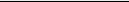 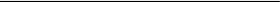 Please respond to all the questions. Add space as needed for your responses. How long have you been facilitating drum circles? Tell us a little about your facilitations including the populations you serve and the frequency of your facilitations. If you have been facilitating for less than a year, briefly tell us how you became involved with facilitation. What trainings have you attended, and when were they? Why do you wish to attend this conference? What do you hope to gain from this experience, and what is its relevance to your facilitation and/or work? What are your plans for implementing what you will learn at the conference? If awarded a scholarship, you will be required to send us a statement no later than April 27, 2018, describing your experience of the conference and its impact on your facilitation and work, including ways you’ve been able to implement what you learned. Your statement may be published fully or in part in the DCFG newsletter. Do you agree to submit such a statement in a timely manner? Will you be able to attend the 2018 DCFG conference if you do not receive a tuition scholarship? Have you received a scholarship in the past to attend a DCFG conference? If so, when? Have you already reserved your space for the 2018 conference? 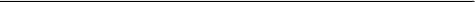 